Publisher | EditorsHEWIMarketing + Innovation HEWI Heinrich Wilke GmbHPO Box 1260D-34442 Bad ArolsenPhone: +49 5691 82-0presse@hewi.dewww.hewi.comClara BrennekerPhone: 	+49 5691 82-214cbrenneker@hewi.deNicolo MartinPhone: 	+49 5691 82-106nmartin@hewi.deReprint free of charge - copy requestedMobile solutions for the hotel bathroomShower seats and folding support handlesThe rooms of a hotel should be as individual as the guests. HEWI offers the possibility of flexibly adapting the bathrooms to the needs of the guests. If a guest requires support, the mobile shower seats and folding support rails can be quickly and easily integrated into the respective room. The proven fixing technology is easy to use and requires no tools. Cleaning staff can add and remove the mobile folding support handles and shower seats quickly and easily.When they are no longer needed, a discreet cover cap conceals the permanently installed mounting plate. This way, hoteliers can increase their occupancy rate by providing barrier-free rooms to all guests without them even noticing. The mobile solutions offer the same functionality as permanently installed folding support rails and shower seats.Of course, the mobile solutions also offer maximum flexibility in the area of professional care and at home. Mobile shower seats and folding support rails are available in various designs and versions, enabling optimal solutions for all requirements. 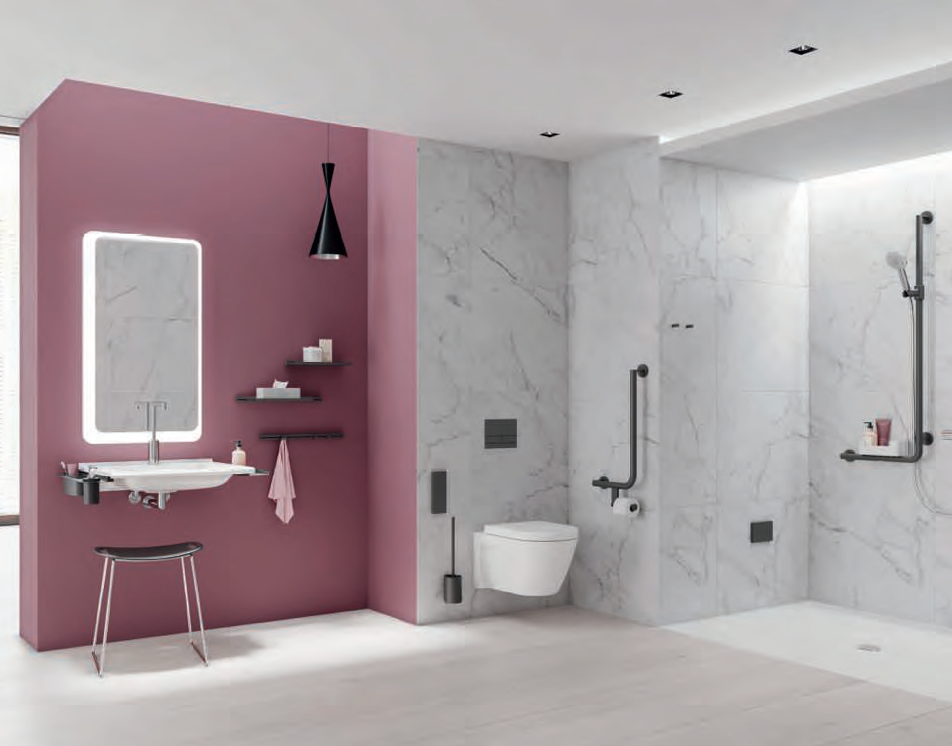 Before: Discreet cover caps conceal the permanently installed mounting plates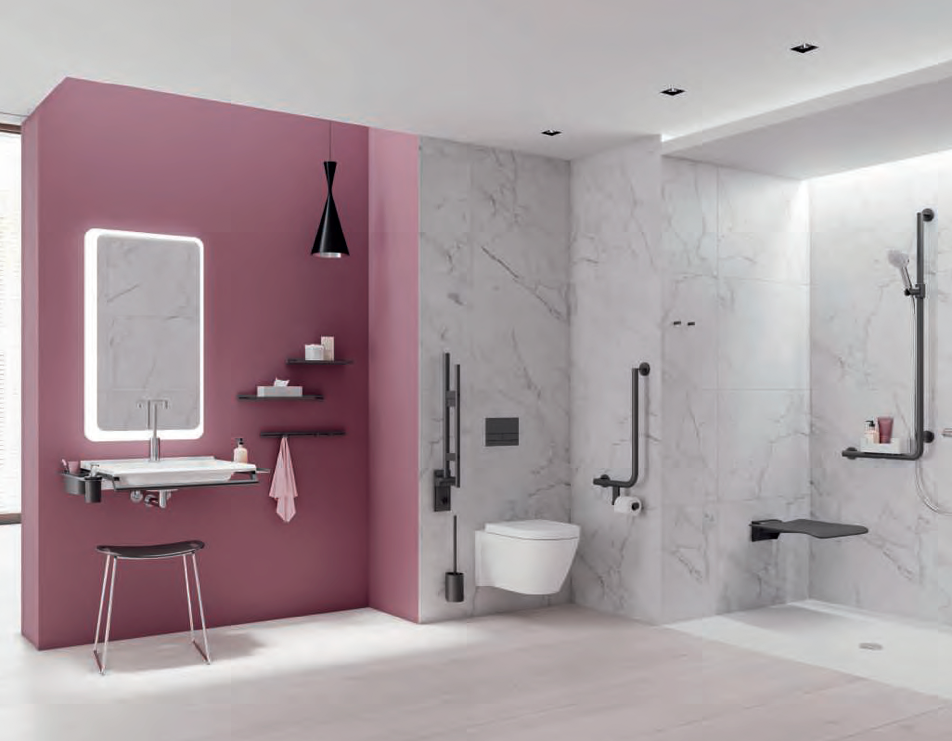 After: The mobile solutions can be integrated quickly and easily in the bathroom.